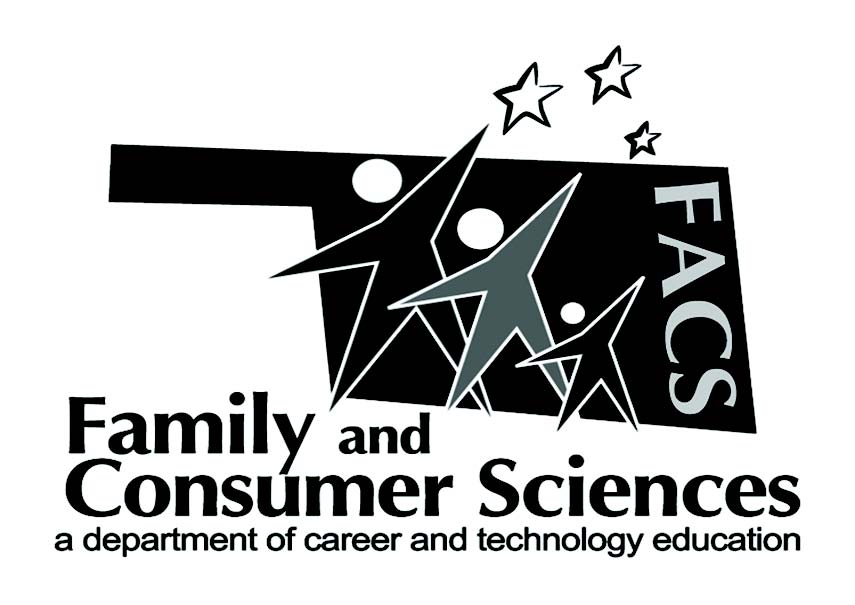 Lesson Plan Title:Subject Area:Recommended course(s):Aligned to NASAFACS Standards:Objectives:Lesson Summary/Outline:Motivator/Opening:Evaluation:Notes:Materials needed:3 eggs16 ounces white vinegar3 glasses4 ounces alcohol (rubbing, denatured, or drinking)Food coloringProjectorYouTube accessOptional: individual internet access for studentsResources:http://www.come-over.to/FASCRC/http://fcsandthensome.blogspot.com/2014/09/fetal-alcohol-syndrome-egg-demonstration.htmlActivities:Day 1Show PowerPoint presentation, including videoStart experiment as outlined in presentationDay 2Assign students to take quiz located at http://come-over.to/multiplechoice/fasquiz1.htm  This is also available in a printable form if you do not have individual computer access.After the quiz, there is a link to answers with explanations.At the end of tne answers, instruct students to follow the link to the FAS Simulation Test. This is located at http://www.come-over.to/FAS/SimTest.htm and is a short activity that demonstrates how those with FAS experience routine questions.Third, student should read My Day at School, by a student affected by FAS located at http://justateacher.hubpages.com/hub/My-Day-At-School-In-the-eyes-of-a-child-with-Fetal-Alcohol-SyndromeLead students to discuss how they think a person affected by FAS feels, and then lead the discussion to include the stigmas that surround FAS. Ask them to question whether or not their own opinions have changed on this disease.Day 3Break open the 3 eggs and examine.Reinforce the fact that even if the egg were place back into water, the damage is done. Just as if a woman stopped drinking, the prior alcohol exposure could not be undone.Give follow up quizHave student write reflection on experiment (KWL, exit ticket, etc).Assignments:Day 1Notes page that follows PowerPointDay 2Quiz activityFAS Simulation TestMy Day at SchoolDay 3Examine experimentGive follow up quizWrite reflection on lesson.